Cerritos College Student Equity Committee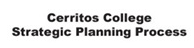 Year-end Project Status and 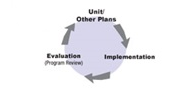 Evaluation ReportInstructionsThe Student Equity Committee uses the college-wide Program Review and Resource Allocation model.  The feedback loop consists of Plan, Implement, Evaluate, and then it starts again: Plan—your planned project (requested to this Committee)Implementation—carrying out your projectEvaluation—assessing results AND identifying any changes to improve outcomes	Please complete the items below and use the Matrix on page 2 to specify Outcomes achieved. e.g., If project provided tutoring for the achievement gap in Basic Skills math among male and female current or former foster youth and male and female low income students, you might list for Achievement Item # Ex: ‘Provided ___ hours of in-lab tutoring for target populations.’  You would then place the ‘Ex’ in the Matrix cells corresponding to the Indicator column (Basic Skills Math) and the Student Groupings (M & F foster youth and M & F low income students).Project Title	Funding TotalProject Timeframe (semester or academic years; e.g., fall 2016 or 2016-17)Project Report Lead	Email	PhoneProject Narrative (May also be narrative on the various activities within the overall funded project.  Please feel free to attach a separate sheet.)Project AchievementsReferencing one or more specific cells in the Student Equity Funded Project Achievement Matrix on page 2, please identify your projects achievements (outcomes). Please be sure to enter the Item # below in each applicable cell in the Matrix on page 2.Instructions:  For each Achievement (outcome) item you listed on the front side of this form, enter its line number (bolded numbers in the left-hand column) in each cell below that the Achievement addressed student needs. Item #Achievement (outcome) Ex(example)Provided ___ hours of in-lab tutoring for target populations.12345678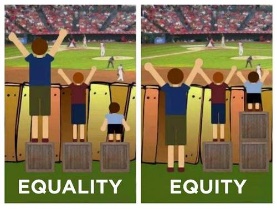 Student Groupings Student Equity Funded Project Achievement MatrixCCCCO Student Equity IndicatorsStudent Equity Funded Project Achievement MatrixCCCCO Student Equity IndicatorsStudent Equity Funded Project Achievement MatrixCCCCO Student Equity IndicatorsStudent Equity Funded Project Achievement MatrixCCCCO Student Equity IndicatorsStudent Equity Funded Project Achievement MatrixCCCCO Student Equity IndicatorsStudent Equity Funded Project Achievement MatrixCCCCO Student Equity IndicatorsStudent Equity Funded Project Achievement MatrixCCCCO Student Equity IndicatorsStudent Equity Funded Project Achievement MatrixCCCCO Student Equity IndicatorsStudent Equity Funded Project Achievement MatrixCCCCO Student Equity IndicatorsStudent Groupings AccessCourseCompletionBasic Skills EnglishCompletionBasic Skills EnglishCompletionBasic Skills ESL CompletionBasic Skills Math CompletionDegree & CertificateCompletionDegree & CertificateCompletionTransfer VelocityCurrent/former Foster Youth (F)ExCurrent/former Foster Youth (M)ExStudent with Disabilities (F)Student with Disabilities (M)Low-income Students (F)ExLow-income Students (M)ExStudent Veterans (F)Student Veterans (M)American Indian or Alaska Native (F)American Indian or Alaska Native (M)Asian (F)Asian (M)Black or African American (F)Black or African American (M)Hispanic or Latino (F)Hispanic or Latino (M)Native Hawaiian/other Pacific Islander (F)Native Hawaiian/other Pacific Islander (M)White (F)White (M)Some other race (F)Some other race (M)More than one race (F)More than one race (M)Person Completing this Form (print name):Person Completing this Form (print name):Person Completing this Form (print name):Person Completing this Form (print name):SignatureSignatureSignatureSignatureDateDateDepartment Manager:Department Manager:Department Manager:Department Manager:SignatureSignatureSignatureSignatureDateDateDivision Dean:Division Dean:Division Dean:Division Dean:SignatureSignatureSignatureSignatureDateDate